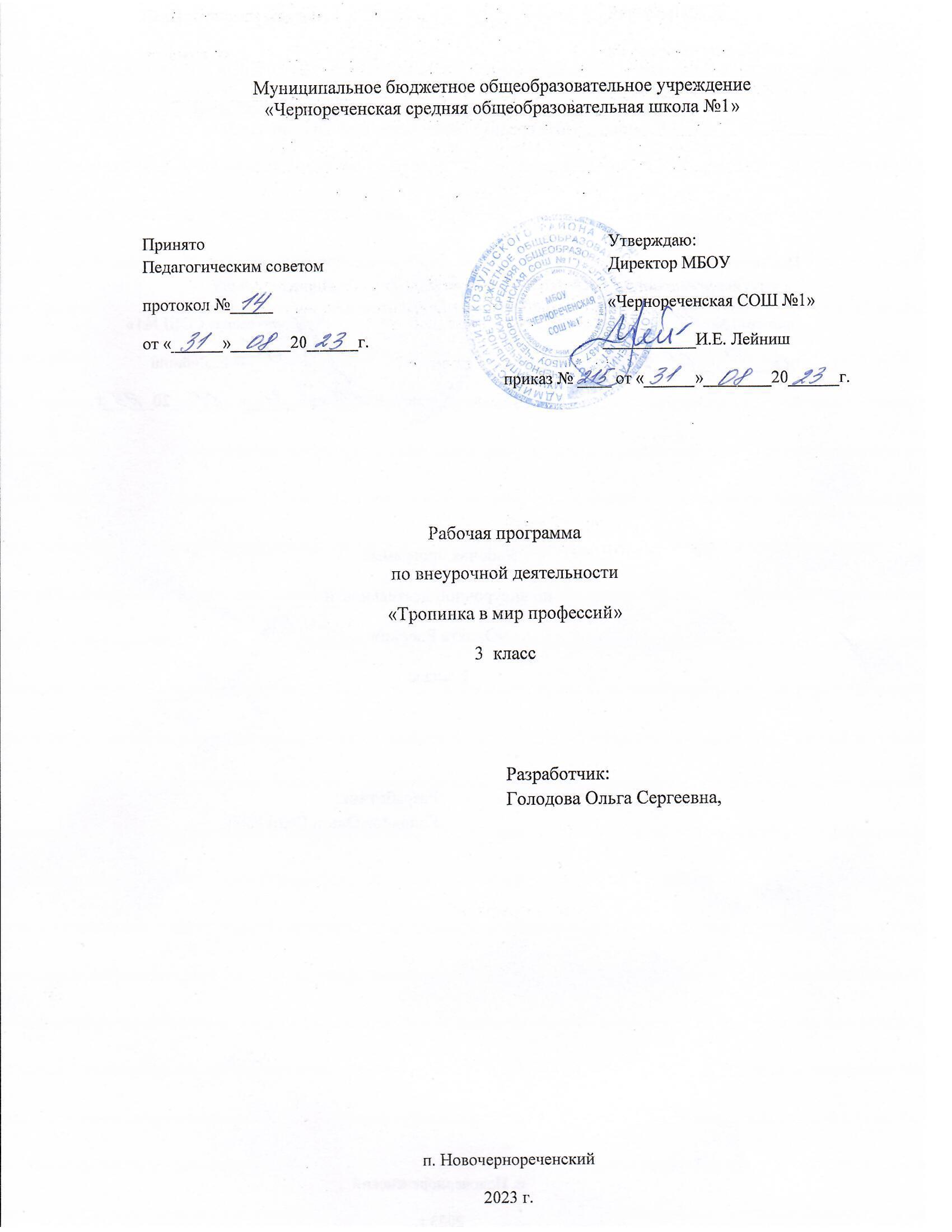 Планируемые результаты изучения курсаЛичностные, метапредметные и предметные результаты освоения программы «Тропинка в мир профессий»В ходе реализации программы обучающиеся должны овладевать специальными знаниями, умениями и навыками. К ним относятся:когнитивные – знания обучающихся о труде, о мире профессий;мотивационно-личностные – отношение к труду, интерес к профессиям, желание овладеть какой-либо профессиональной деятельностью;поведенческие - навыки трудовой деятельности, ответственность, дисциплинированность, самостоятельность в труде.Метапредметными результатамипрограммы внеурочной деятельности по социальному направлению «Тропинка в мир профессий» - является формирование следующих универсальных учебных действий (УУД):1. Регулятивные УУД:Учить высказывать своё предположение (версию) на основе работы с иллюстрацией, учить работать по предложенному учителем плану.	Средством формирования этих действий служит технология проблемного диалога на этапе изучения нового материала.Учиться совместно с учителем и другими учениками давать эмоциональную оценку деятельности класса на уроке.Средством формирования этих действий служит технология оценивания образовательных достижений (учебных успехов).2. Познавательные УУД:Перерабатывать полученную информацию: делать выводы в результате совместной работы всего класса.Преобразовывать информацию из одной формы в другую: составлять рассказы на основе простейших моделей (предметных, рисунков, схематических рисунков, схем); находить и формулировать решение задачи с помощью простейших моделей (предметных, рисунков, схематических рисунков).3. Коммуникативные УУД:Умение донести свою позицию до других: оформлять свою мысль в устной и письменной речи (на уровне одного предложения или небольшого текста).Слушать и понимать речь других.Средством формирования этих действий служит технология проблемного диалога (побуждающий и подводящий диалог).Совместно договариваться о правилах общения и поведения в школе и следовать им.Учиться выполнять различные роли в группе (лидера, исполнителя, критика). Средством формирования этих действий служит организация работы в парах и малых группах (в приложении представлены варианты проведения уроков).Третий уровень результатов– получение опыта самостоятельного общественного действия. Совместное образовательное производство детей и взрослых     Для оценки планируемых результатов освоения программы рекомендовано использовать  диагностический инструментарий, представленный в таблице Календарно – тематическое планирование№ДатаТема107.09Кто охраняет наш покой и следит за порядком на дорогах? Знакомство с профессией милиционера.214.09Приглашение инспектора ГИБДД: беседа по ПДД и практикум – игра «Мы – пешеходы».321.09Кем быть?428.09Викторина «Все профессии нужны – все профессии важны!». Тест: «Какая профессия мне больше подходит?»505.10Конкурс рисунков «Кем я хочу быть?»612.10Встреча с нашими героями719.10Кто такой мастер? Что такое призвание?826.10Из истории слов. Работа со словарём.909.11Профессии наших мам.1016.11Сочинение на тему: «Моя мама - мастер»1123.11Профессии наших пап.1230.11Сочинение на тему: «Мой папа - мастер»1307.12 «Кем быть? Каким быть?»   Выход в библиотеку. Совместное мероприятие.1414.12 Бухгалтер. Кто может работать по этой профессии? 1521.12 Менеджер. Кто  может работать по этой профессии? 1628.12 Спасатель. Кто может работать по этой профессии?17«Калейдоскоп профессий». Знакомство с профессиями наших шефов.           18 Кто такой риэлтор? Знакомство с новой профессией.19 Кто может работать по профессии риэлтор?20Профессия –  фермер. Кто может работать по этой профессии?21Экскурсия  на фермерское угодье.22 Коммерсант. Знакомство с профессией.23 Кто может работать по этой профессии?24 Знакомство с профессией бизнесмена. 25 Кто может работать по этой профессии? 26 «Какая профессия меня привлекает?»27 Поэтическая игротека «В мире профессий».28 Конкурс рисунков: « Все работы хороши».29Выход в библиотеку. Совместное мероприятие: «Все работы хороши!»30 Художник. Профессия или призвание?31 Кто может работать по этой профессии?Где может работать художник?32 Экскурсия в художественный музей.33 «Пишем  «Книгу Мира»». Сбор  и обработка стихотворений, загадок, пословиц о труде. Разучивание стихотворений к празднику.34 Итоговое мероприятие совместно с библиотекой «Праздник профессий», конкурс сочинений «Радуга профессий»